КОД________Общее время выполнения работы –90 минут. Практика 120мин.По данному комплекту можно получить максимальное количество – 67 баллов.Тестовое задание – 27 баллов. За каждое правильно выполненное тестовое задание участник конкурса получает  - 1 балл, если неправильно выполнено – 0 баллов. Задание 12 за каждый правильный ответ 1 балл.Практическое задание: «Выполнение расстрочного шва» - 20 балловПрактическое задание: «Моделирование швейных изделий»-- 20 балловЖелаем удачи!(1 балл) Внимательное изучение и проба продуктов питания, качество которых нужно оценить, выявляя их достоинства и недостатки, называется..Ответ: _________2. (1 балл) К тепловой обработке мяса относятся:вяление;сушка; варка;тушение;жарение.Ответ: _________3. (1 балл) Этикет – это а) наука о здоровье человека;                                                                                                                                                  б) строго установленный порядок поведения;                                                                                                                    в) область науки, изучающая влияние пищи на организм человека.Ответ: _________4. (1 балл)  Что здесь лишнее?1. Хлопок                                                                                  2. Лен                                                                      3. Конопля4. Шелк                                                                             5. ДжутОтвет: _________5. (1 балл)  Какое технологическое свойство шелковых тканей необходимо учитывать при выборе припусков на швы?Ответ:___________________________________________6. (1 балл) По наглядному изображению определите дефекты ткани. Найдите соответствие. Ответ представьте в виде: цифра- буква.а) перекос рисунка;б) нарушение целостности ткани;в) засечка;г) непропечатанные места.Ответ:___________________________________________7. (1 балл) Укажите соответствие рисунков символов по уходу за тканями и их названиями:  1.  Только ручная стирка при температуре максимум 30, не тереть, не отжимать2. Разрешено гладить при максимальной температуре 200; допустимо для льна и хлопка,  можно слегка увлажнять изделие3. Разрешено отжимать в стиральной машине и высушивать электросушилкой4. Сушить на горизонтальной поверхности5. Сухая чистка с любым растворителем6. Разрешена стирка с отбеливателями, содержащими хлор; использовать только холодную воду, следить за полным растворением порошка      А                   Б                      В                         Г                      Д                       Е7   7         7 7 77 77       7             От   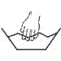 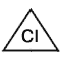 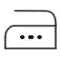 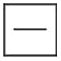 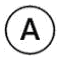 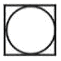 71 - ………….;  2 - ……….;  3 - ...............; 4- …………; 5 - …………;  6 - …………8. (1 балл) Изобразите эскиз клиньевой  юбки:9. Выберите правильное определение для указанных свойств Ответ: _________10. (1 балл) Установите соответствие между названием шва и его условным обозначениемОтвет:___________________________________________11. (1 балл) Разутюжить:                                                                                                                                                                                           а)  разложить припуски шва на две стороны и зафиксировать утюгом.                                                                                                       б) отогнуть припуски шва на одну сторону и зафиксировать их утюгом.                                                             в) удалить  замины на тканях и деталях изделия. Ответ: _________12. (за каждый правильный ответ 1 балл) Разгадай кроссворд: 			1. Разрез для пуговицы.2. Поперечная нить.3. Деталь, изменяющая длину стежка.4. Долевая нить.5. Швейная машина для обметывания и стачивания срезов.6. Швейный материал.7. Хлопчатобумажная ткань.8. Машинная строчка для обмётывания петель, срезов.13. (1 балл) Выбери из перечисления изделия, относящиеся к плечевой одежде: а) платье,              г) пальто,                ж) шорты,б) юбка,                д) пиджак,               з) ночная сорочка. в) сарафан,          е) жилет,                Ответ:___________________________________________14. (1 балл) Как отрегулировать швейную машину, когда строчка петляет снизу:а) увеличить натяжение нижней нитиб) уменьшить натяжение нижней нитив) увеличить натяжение верхней нитиг) заменить иглуОтвет:___________________________________________15. (1 балл) Для обработки низа изделия используют шов:а) вподгибку с закрытым срезомб) стачнойв) запошивнойг) настрачнойОтвет:___________________________________________16. (1 балл) Сопоставьте основные элементы челночного механизма с их названиями. Ответ представьте в виде: цифра-буква. 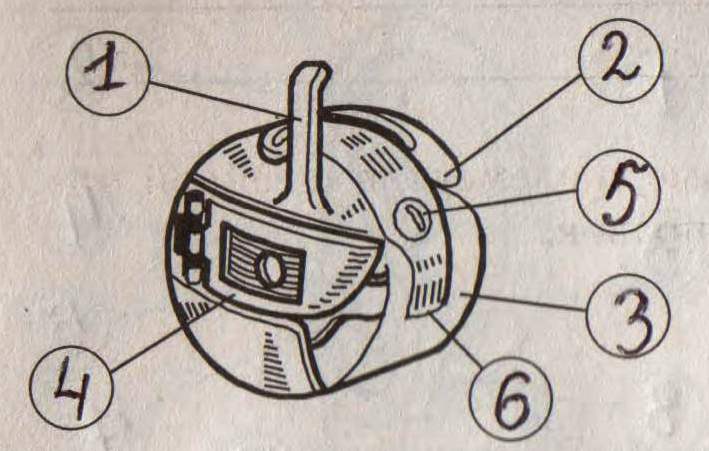 а) пластинчатая пружинаб) установочный палецв) прорезь г) корпусд) защелкае) регулировочный винт                                                                                                                                          Ответ:____________________________________________17. (1 балл)  К переплетениям нитей в ткани не относится:а) сатиновоеб) ситцевоев) полотняноег) саржевоеОтвет:___________________________________________18. (1 балл) Одежда должна быть красивой, современной, высокохудожественной. О каком требовании идет речь:а) гигиеническомб) эксплуатационномв) эстетическомг) экономическомОтвет:___________________________________________19. (1 балл) Процесс изменения чертежа выкройки в соответствии с выбранной моделью это:а) проектированиеб) моделированиев) конструированиег) нет верного ответаОтвет:___________________________________________20. (1 балл) Номер самой толстой машинной  иглы:                     а)  70            б)   90           в)   80          г)   110Ответ:___________________________________________1234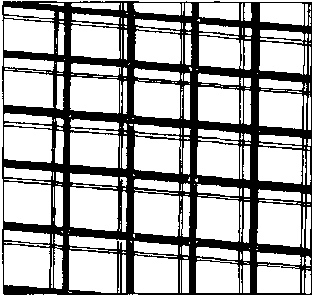 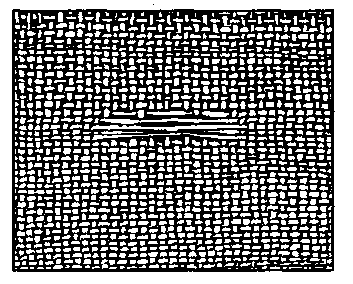 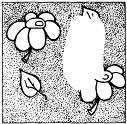 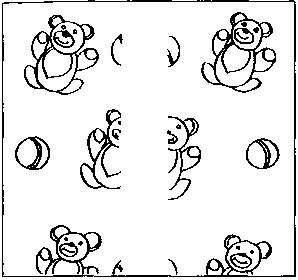 1. гигроскопичностьа) образование складок, заминов при носке изделия2. сминаемостьб) способность ткани удерживать тепло3.осыпаемостьв) свойство ткани уменьшаться в размере4. усадкаг) свойство ткани впитывать влагу5. теплозащитностьд) выпадение нитей на срезах1. Шов вподгибку с закрытым срезомА.   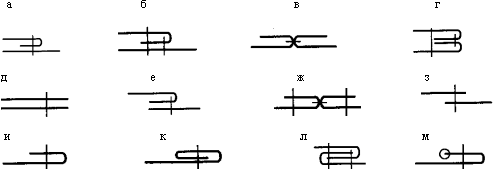 2. Двойной шовБ.      3. Стачной шов в разутюжкуВ.4. Шов вподгибку с открытым срезомГ.   1.п2.у3.   г4.о5.   в6.   и7.   ц8.  а